Portage Menu du 18 au 24 septembre  2023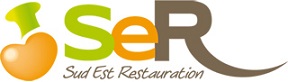 MIDISOIRLundi18/09tabouleAndouillette Ecrasser  de pomme de terre       Fromage ou yaourtCreme caramel maisonSalade de concombreLegumes farcieFromage ou yaourtMousse pralineMardi 19/09Céleri rémouladeBlanquette de veaurizFromage ou yaourt Salade de fruitCarotte rapéClafoutis brocolisFromage ou yaourtRiz au laitMercredi20/09Melon jambon Brochette de volaillePomme rustiFromage ou yaourtpoireSalade composéPoele de légume au pouletFromage ou yaourt Creme chocolatJeudi 21/09Salade verteCouscous royal semouleFromage ou yaourtfruitsPiémontaise au pouletPizza fromageFromage ou yaourtLiegeois  vanilleVendredi 22/09Poireau vinaigretteCassolette de fruits de merAu curry pateFromage ou yaourttarteSalade de betteraveEndive au jambonFromage ou yaourtFruitSamedi 23/09Pate de campagne Saute dindepateFromage ou yaourtMousse chocolatSalade verteCake olive jambonSauce tomateFromage ou yaourtCocktail de fruitDimanche 24/09Œuf dur mayoSauté de porc maringoPolenta carotteFromage ou yaourtEclairSalade de tomateravioliFromage ou yaourtLiegeois vanille